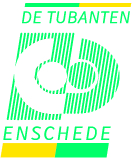 Beste leden,


Conform de statuten worden de bestuursleden tijdens de Algemene
Ledenvergadering door de leden gekozen voor een periode van 3 jaar. Na
deze periode kan er een nieuw bestuurslid benoemd worden.

De penningmeester Ivo Hilgeholt is nu na 3 jaar aftredend en stelt zich
opnieuw verkiesbaar.

Mocht u ook de functie van penningmeester ambiëren, wilt u dit dan
doorgeven aan het bestuur? U kunt dit doen tot uiterlijk woensdag 29
maart 1 uur voor aanvang van de Algemene Ledenvergadering.info@detubanten.nl 

Bij gebrek aan tegenkandidaten wordt de huidige penningmeester opnieuw
gekozen.


Met sportieve groet,

Het bestuur